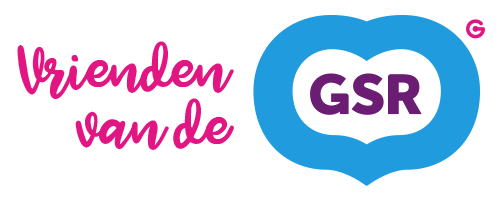 Aan de ouders/verzorgers van leerlingen van de GSR Rotterdam,  juni 2021Betreft: tegemoetkoming aanschaf I-padGeachte ouders/verzorgers,Vanaf het schooljaar 2021-2022 wordt ook op de locatie in Rijkswijk gebruikt gemaakt van laptops. Wij verwijzen u naar de regeling van laptops.Echter ouderejaars maken nog gebruik van iPads in Rijswijk. Heeft u nog niet eerder een tegemoetkoming voor een iPad ontvangen dan kunt u nog van de regeling gebruik maken. Deze is ongewijzigd ten opzichte van vorig jaar.De Stichting vrienden heeft ervoor gekozen om een regeling voor tegemoetkoming van de aanschafkosten te maken. De maximale aanschafkosten (exclusief verzekeringskosten) bedragen € 374 waarvan een minimale bijdrage van € 100 wordt afgetrokken. De daadwerkelijke tegemoetkoming is mede afhankelijk van het bruto gezinsinkomen (zie hiervoor de toelichting).NB: de huidige prijzen voor het nieuwe seizoen zijn nog niet bekend. Doe uw aanvraag en er wordt maatwerk geboden indien de prijzen substantieel zijn gestegen.Aanvulling tegemoetkoming door de school; Mocht u een inkomen hebben op (bijna) bijstandsniveau (belastbaar inkomen gehuwd per partner € 9.833 of alleenstaand € 15.193) of om andere redenen niet voldoende hebben aan de tegemoetkoming vanuit de stichting Vrienden van de GSR voor de aanschaf van een laptop, dan kunt u een gemotiveerd verzoek doen om aanvullende financiering bij de GSR. U kunt daarvoor contact opnemen met de manager bedrijfsvoering Gerdine van Harten via hrg@gsr.nl.  Let wel op, het is belangrijk dat u de aanvullende tegemoetkoming eerst aanvraagt, voordat u een I-pad aanschaft. De school bestelt deze dan namelijk rechtstreeks bij Van Dijk. Aanvraag voor de aanvullende tegemoetkoming is in verband met tijdige levering van de I-pad noodzakelijk medio juli.Indienen aanvraagVul het aanvraagformulier in (bijlage I) en mail deze met bijlagen voor 1 november 2021naar de Stichting Vrienden van de GSR; laptop.vergoeding@vriendenvandegsr.nlIn een toelichting (bijlage II) staat beschreven hoe u een aanvraag kunt indienen en is een rekenvoorbeeld gegeven, waaruit u zelf kunt bepalen of u in aanmerking komt voor een tegemoetkoming. De Stichting beoordeelt de aanvraag en de daarbij gevoegde stukken. Daarna ontvangt u bericht of u een tegemoetkoming ontvangt en hoeveel deze bedraagt.Aanvragen die te laat worden ingestuurd, worden niet in behandeling genomen. Hetzelfde geldt voor aanvragen die onvolledig zijn ingevuld en / of niet van de nodige bijlagen zijn voorzien.Wilt u overwegen de Stichting financieel te ondersteunenOm deze financiële ondersteuning te kunnen bieden, is geld nodig. Hiervoor beheert de Stichting vrienden van de GSR een fonds dat wordt gevuld door giften en donaties vanuit een brede achterban. Wilt u bijdragen om deze mogelijkheid in stand te houden dan kunt een bedrag over maken aan:Stichting vrienden van de GSRNL 94 INGB 0007 7885 92o.v.v. laptopvergoedingMocht u nog vragen hebben, dan kunt u daarover contact opnemen met Stichting Vrienden van de GSR: Arthur Vlaardingerbroek via: laptop.vergoeding@vriendenvandegsr.nl Bijlage Aanvraagformulier 2021-2022 I-padToelichting aanvraagformulier I-padBestuur Stichting vrienden van de GSRBezoek ook eens onze website: www.vriendenvandegsr.nl en overweeg om vriend te worden, zodat u op de hoogte blijft van onze activiteiten.